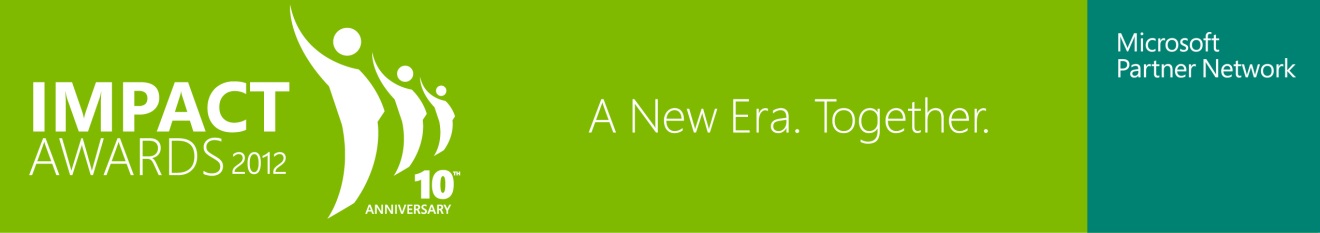 Orckestra a Finalist in Two Categories of the 2012 Microsoft Partner Network IMPACT AwardsMicrosoft Canada Inc recognizes achievements of leading Canadian technology partners.MONTRÉAL (Québec), Nov. 09, 2012 – Orckestra announced that it has been selected as a finalist in the ISV / Software Solutions Industry Partner of the Year and Web Development Partner of the Year categories for the 2012 Microsoft Partner Network IMPACT Awards. The tenth annual IMPACT Awards recognize excellence within the Microsoft technology partner community in Canada.“This year, we celebrate the 10th Anniversary of the IMPACT Awards, which recognizes the outstanding achievements of Canadian Technology Partners, such as Orckestra.” said Mark Dodds, Vice-President of Small Business, Midmarket Solutions & Partners, Microsoft Canada Inc.  “Microsoft depends on our Partners now more than ever before as we enter a new era of cloud based computing. Our partnership is pivotal to growth and success and we look forward to celebrating the commitments of our Partners this year at the IMPACT Awards gala.”Orckestra’s relationship with Microsoft coupled with their deep expertise in e-commerce allows them to deliver one of the best .NET e-commerce products in the market.“We are extremely pleased and honored to receive this recognition for Overture Commerce,” said Louis Fournier, President and Co-founder of Orckestra. “We pride ourselves on helping our customers embrace change, transform and perform in the digital economy. Our collaborative approach allows our clients to reach their e-commerce potential by deeply integrating Microsoft technologies with the Overture Commerce CXM-ready platform.”Orckestra, along with other technology partner winners and finalists in each of the award categories, will be honored at an awards ceremony at the new Four Seasons Hotel located in Yorkville, Toronto on November 13, 2012.About the Microsoft Partner Network IMPACT AwardsIn 2003, Microsoft Canada Inc. launched the IMPACT Awards, a program to recognize the numerous achievements within its technology Partner community. This year, Microsoft celebrates the 10th Anniversary of the program with 25 award categories designed to recognize innovation across Microsoft Partner Network Competencies, Emerging Technologies, and Marketing, Relationships & Partnering Excellence.The IMPACT Awards are open to Active Canadian members of the Microsoft Partner Network.For a list of all 2012 finalists, and more information on the Microsoft Partner Network IMPACT Awards, please visit http://www.microsoft.ca/IMPACT. About OrckestraOrckestra redefines how organizations utilize world-leading technologies to produce unique and highly-customizable e-commerce & CXM (Customer Experience Management) solutions.Many mid-size and large enterprise organizations are benefiting from Orckestra's solutions including Panago, Mary Kay, Future Electronics, IGA, Schlumberger, Stanley Black & Decker and TechSoup.www.orckestra.com For more information, press only:Damon SloaneOrckestradamon.sloane@orckestra.comFor more information on Microsoft Partner Network IMPACT Awards only, please contact:John CluteHigh Road Communicationsjohn.clute@highroad.com###